Home Learning Challenges!GeographyCreate a birds eye view of your house. You might need 2 drawings as you have an upstairs and downstairs.The picture will help.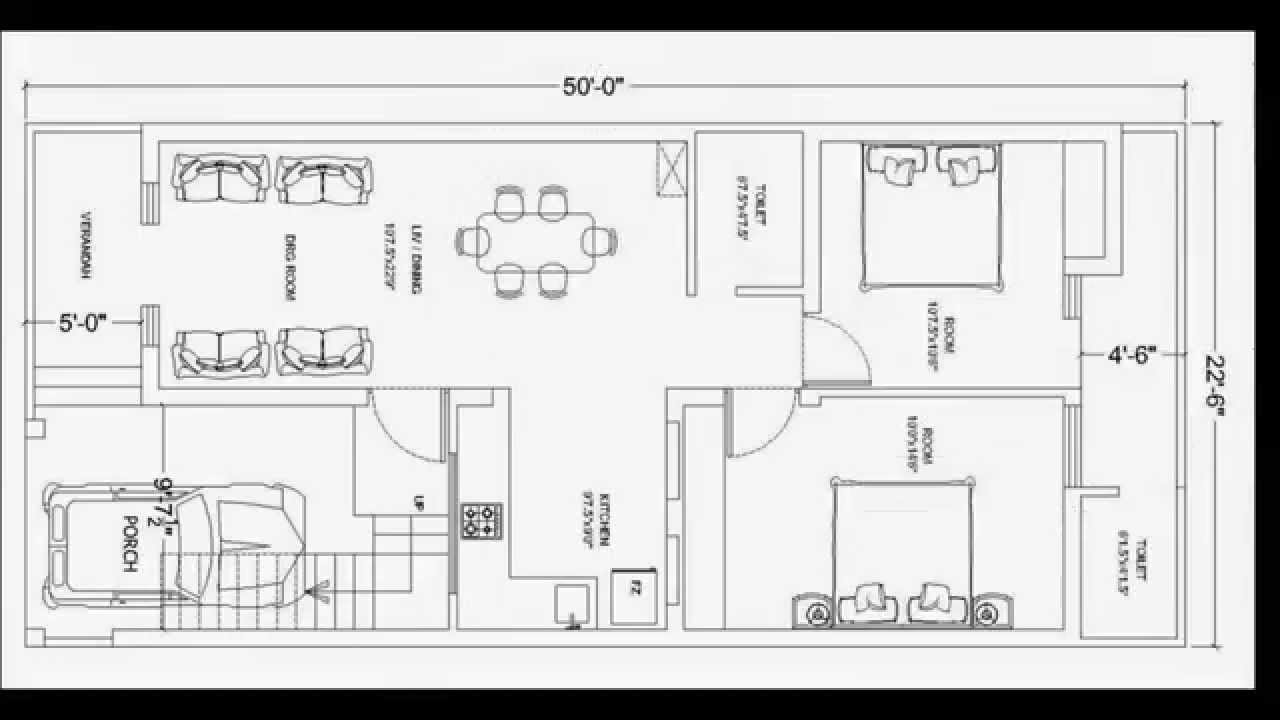 HistoryWrite a diary for one week about what you have done each day. What was the weather like? Did you go somewhere?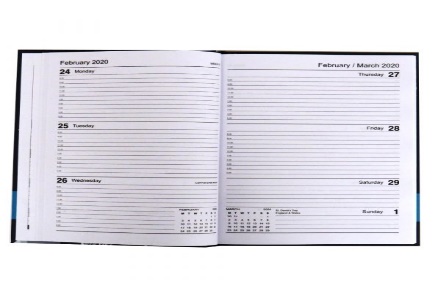 Science – MaterialsDesign and make a parachute that you fly. For an extra challenge, make an egg holder so that your egg is protected when it lands.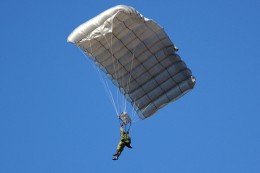 DTHave a go at the recipes in your pack. If you are able to make some, take photographs as you make it and write some instructions as to how you did it.PEFollow this link and do an activity per day. You can do more if you like!https://www.twinkl.co.uk/resources/twinkl-move/joe-wicks-twinkl-movePSHCEMindfulness colouring: please complete the colouring in your pack. Be careful and keep it neat. Give your finished drawing to someone and tell them something positive about them. #bekind